Професионална гимназия по облекло и туризъм „ Свети Иван Рилски”- гр. Перник; п.к.2300; ул. „ Силистра” № 10;тел./факс 076/ 607053; e-mail: pgot@abv.bg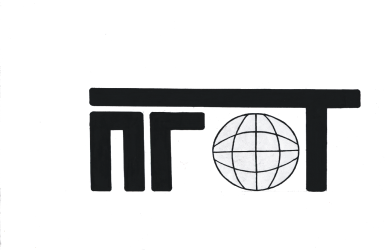                          Г Р А Ф И К    НА  У Ч Е Б Н И Т Е  Ч А С О В Е                                                                    ЗА 05.06.2020г.1час-14.00-14.302час- 14.35-15.053час-15.10-15.404час-15.45-16.155час-16.20-16.506час-16.55-17.257час-17.30-18.00